Personal data and contact informationEducationPrimary and secondary schoolsFurther education – vocational, college or universityCourse/seminar attendedCommunity and work experienceEngagement in community or volunteer organisationsWork experienceLanguage skillsPlease indicate language and degree of your knowledge.A = excellent	  B = good	C = satisfactory	       D = sufficientOther informationPlease read the list of additional information required on the last page of this form and combine them with this filled-in form as one pdf document.DeclarationI,   , declare that I am applying for the Young Scholars for Excellence Programme by Konrad-Adenauer-Stiftung Malaysia (KAS Malaysia)  with full understanding of the “Application Guidelines”, especially the articles stipulated below:All the information that I provided in this application form are true and accurate to the best of my knowledge and ability. I understand that my application will be cancelled if any information I have provided is recognised as false.I understand my application will be cancelled without notice if the application form is incomplete or does not have the necessary information.The selection committee of the selection procedure and criteria for selection and the result of the entire process will be final. I understand that I have no right to object with whatever the result.The objective of the scholarship programme is to assist youths with high potential to complete their education in order to contribute to their home country. Thus, I understand my obligation to complete my studies and comply with all the required outputs of this scholarship. I agree that my personal information in this application form, provided to KAS Malaysia, will be used only for the purpose of this scholarship programme. Should it not be possible for me to complete my enrolled course of studies due to personal reasons, health or work, I will provide a letter of explanation. I accept to be disqualified from this scholarship, should I not meet the requirements of the programme. I declare that I am currently not bonded to or holding any other scholarships or receiving financial assistance from any organisations.List of documents to be submitted together with this formCombined into one pdf documentA letter of motivation statingyour motivation to apply, reflections on your career ambitions, details about your interests, your understanding of values and social commitment and how you would like to engage with KAS’ activities during your scholarship.One informal academic letter of recommendationcontaining information about your academic qualifications and potential, it should not be older than two months, the author has to be a university professor or teacher holding a doctoral degree.Certificate or letter of admission from your university.Copies of your examination certificates.Certificate proving your voluntary, social or community engagement.Copies of your study performance so far.Name as in IC / passport:Date of birth:Place of birth:Nationality:Picture or scan of IC / passport:Make sure that the image is clear and the text on the image is legible. You may drag a corner of the uploaded picture to enlarge it.Picture or scan of IC / passport:Make sure that the image is clear and the text on the image is legible. You may drag a corner of the uploaded picture to enlarge it.Email address:Your current telephone:Home address:Home telephone:Preferably of the emergency contact below.Contact in case of emergency:Please state name and the relationship with you.Current address:If different from your home addressSocial media accounts/sites (if any): Please insert the links to the sites.Name of school, place and countryType of schoolAttendedDate - from when until whenAttendedDate - from when until whenCertificate / DiplomaName of school or college, place and countryType of schoolAttendedDate - from when until whenAttendedDate - from when until whenCertificate / DiplomaName of course or seminar, place and countryType of schoolAttendedDate - from when until whenAttendedDate - from when until whenCertificate / DiplomaName of organisation, place and countryDescribe your workJoinedDate - from when until whenJoinedDate - from when until whenJob position in the organisationName of company, place and countryType of workWorkedDate - from when until whenWorkedDate - from when until whenJob/task position LanguageReadingWritingSpoken / conversationHow did you learn about this scholarship?What profession do you aspire to be in the future?Signature of the applicant:Date: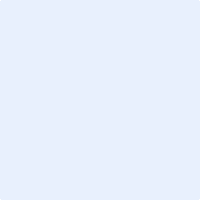 